CURRICULUM VITAE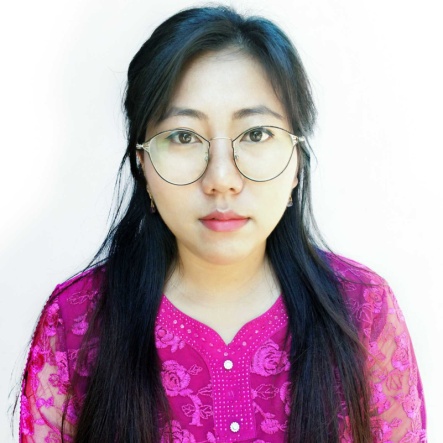 Ms. GOLMEI LANGAGMEILUPh.D. Research Scholar( Agronomy)1. CONTACT DETAILS2. ACADEMIC QUALIFICATION 3. ACHIEVEMENTS4. Scholarship Award5. LANGUAGES:Manipuri - NativeEnglish- FluentHindi- FluentMalayalam- IntermediateTelegu- Intermediate6. SKILLSMSword and MS excel: Advanced levelField work: Advanced levelCommunication: Advanced levelNameGolmei LangangmeiluAddressSangaiprou Kabui Village, Imphal West District, Manipur. Pin.795001Contact number8413897840GenderFemaleDate of Birth13-03-19931. PhD AgronomyCollege of Agriculture, Indira Gandhi Krishi Vishwavidyalaya, Raipur from Sep 2019 / In progressCollege of Agriculture, Indira Gandhi Krishi Vishwavidyalaya, Raipur from Sep 2019 / In progressCurrently I'm pursuing my PhD ScholarPublish Book chapterUsages of ICTs for Resource Management and Agricultural Development pg. 93-108 (Golmei Langangmeilu and Dinesh Sah)Usages of ICTs for Resource Management and Agricultural Development pg. 93-108 (Golmei Langangmeilu and Dinesh Sah) Book DOI: https://doi.org/10.22271/int.book.53ASRB ICAR NET Cleared Cleared20212. MSc (Ag) Agronomy:College of Agriculture, Vellayani, KAU, Kerala from Aug 2017 to Jun 2019College of Agriculture, Vellayani, KAU, Kerala from Aug 2017 to Jun 2019Completed my MSc (Agri) Agronomy in 2019 with CGPA of 8.49Thesis: ‘Phosphorus nutrition and partial N substitution of upland rice (Oryza sativa L.)’ ‘Phosphorus nutrition and partial N substitution of upland rice (Oryza sativa L.)’ ‘Phosphorus nutrition and partial N substitution of upland rice (Oryza sativa L.)’ Published Paper Langangmeilu, G., Jayakrisnakumar, V and Greeshma, S. 2019. Yield and yield attributes of upland rice (Oryza sativa L.) as influenced by P dose and partial N substitution. International Journal of Chemical Studies. 7(4): 993-995http://www.chemijournal.com/archives/2019/vol7issue4/PartR/7-3-563-398.pdf Langangmeilu, G., Jayakrisnakumar, V and Greeshma, S. 2019. Yield and yield attributes of upland rice (Oryza sativa L.) as influenced by P dose and partial N substitution. International Journal of Chemical Studies. 7(4): 993-995http://www.chemijournal.com/archives/2019/vol7issue4/PartR/7-3-563-398.pdf Langangmeilu, G., Jayakrisnakumar, V and Greeshma, S. 2019. Yield and yield attributes of upland rice (Oryza sativa L.) as influenced by P dose and partial N substitution. International Journal of Chemical Studies. 7(4): 993-995http://www.chemijournal.com/archives/2019/vol7issue4/PartR/7-3-563-398.pdf3. B.Sc (Hons) AgricultureCollege of Agriculture, CHF, CAU, Pasighat, Arunachal PradeshCompleted my BSc (Hons) Agriculture in 2017 with CGPA of 8.54 with distinctionCompleted my BSc (Hons) Agriculture in 2017 with CGPA of 8.54 with distinctionM.Sc.Awarded Best Poster presentation for “Black rice-Chakhao production and management under changing climate’’ under International Virtual Conference on Alternative Resources and Technology based Agriculture (ARTBA-2019) Ph.D.Awarded Best Poster presentation for ‘Solar powered automated drip irrigation system along with wireless sensor network technology: A solution for soil moisture stress- A review’’ under National Web-Conference on Technological Approaches for Resource Conservation and Management for Environmental Sustainability (TARCMES) organized by ANRCM, Lucknow, 2020.Best Research Scholar of the year 2021 by Asian Education Award 2021.MScNational Talent Scholarship (NTS)PhDNational Fellowship for Higher Education of ST students (NFST)